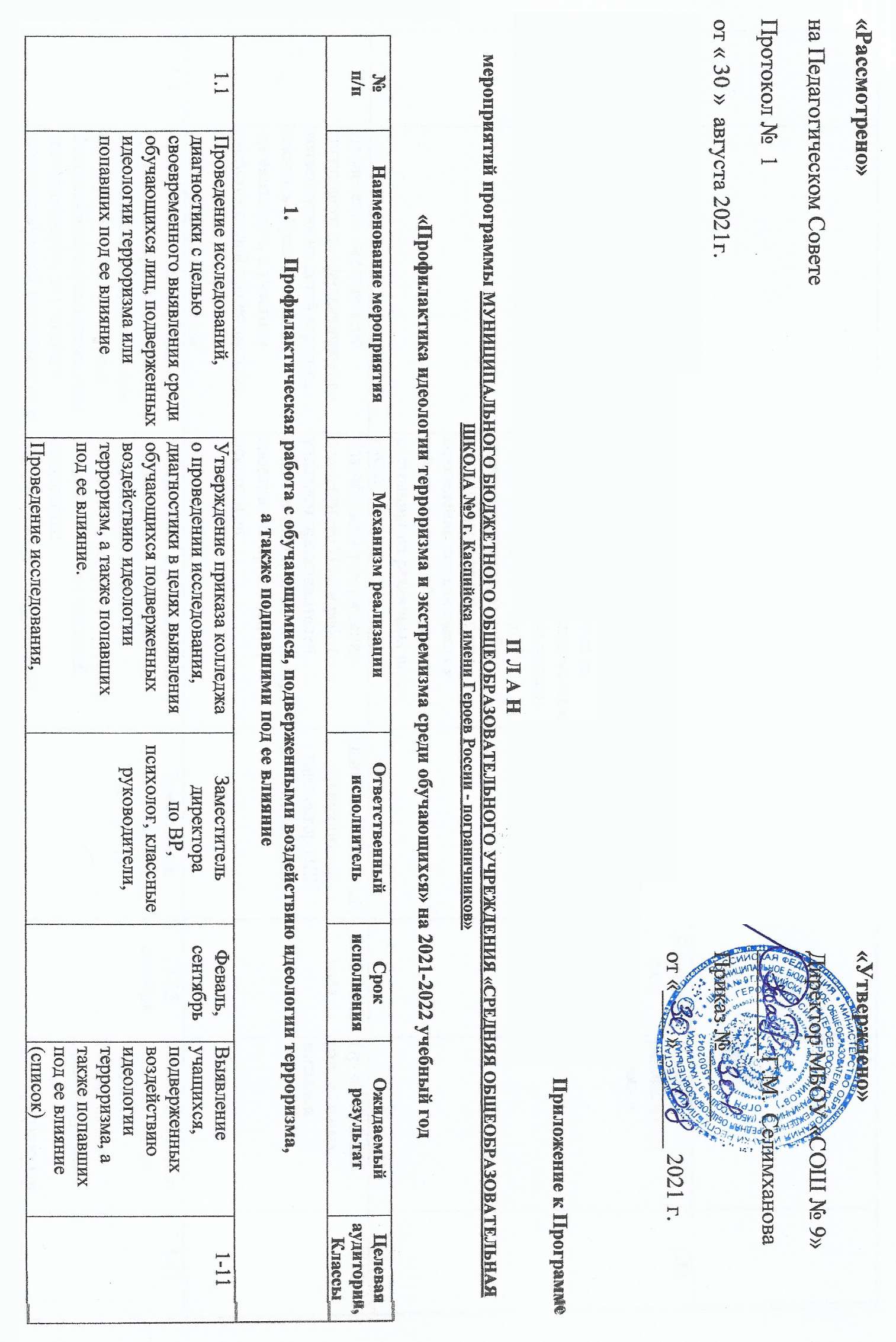 диагностикиУтверждение списка обучающихся, подверженных воздействию идеологии терроризма, а также попавших под ее влияние1.2Проведение мероприятий индивидуального профилактического воздействия на детей «группы риска»Разработка плана индивидуальной профилактической работы с обучающимися «группы риска».Осуществление контроля за успеваемостью и посещаемостью обучающихся  «группы риска»;Вовлечение детей «группы риска» в кружковую работу, внеурочную деятельность;Проведение педагогических рейдов  в семьи обучающихся, состоящих на различных видах учетаПсихолог, классный руководитель,инспектор ПДН(по согласованию), КДН и ЗП(по согласованию)В течение годаПрофилактика радикальных взглядов1-111.3Проведение мероприятий группового профилактического воздействия на детей «группы риска» в образовательных организациях, с участием представителей общественных, религиозных, спортивных организаций, психологовРазработка и утверждение совместного Плана работы с участием представителей общественных, религиозных, спортивных организаций, психологовПсихолог, классный руководитель,инспектор ПДН(по согласованию)В течение годаПрофилактика радикальных взглядов1-111.4Проведение недели правового просвещения среди обучающихся с целью доведения до них норм законодательства Российской Федерации, предусматривающих ответственность за участие в террористической деятельности и содействие терроризмуУтверждение приказа школы о проведении Недели правового просвещения с участием представителей религиозных и общественных организаций, психологов:(проведение уроков правовых знаний, классных часов, круглых столов, книжных выставок и др. по повышению правовой грамотности, формированию правового сознания и правовой культуры).Проведение Недели правового просвещения с использованием методических материалов, направленных Минобрнауки РДОсвещение проводимых мероприятий в средствах массовой информацииЗаместитель директора по ВР,Учителя права18-23 октябряСнижение уровня радикализации учащихся, профилактика правонарушений на основе террористической идеологии1-111.5Рассмотрение вопроса на Педагогическом «Организация работы по профилактике безнадзорности и правонарушений несовершеннолетними» с приглашением инспектора ПДН, представителей АТКПодготовка повестки дня, приглашение председателя АТК, инспектора ПДНАдминистрация школы, Соц. педагогВзаимодействие коллектива МБОУ «СОШ № 9» со специалистами АТК, ОМВД1.6Заседания Совета  профилактикиУтверждение Приказа по школе о составе Совета профилактики, разработка и утверждение Плана работы Совета профилактикиАдминистрация школы, Соц. педагогВзаимодействие коллектива МБОУ «СОШ № 9» с ОМВД1-111.7Беседы на темы:«Мы все такие разные…»;«Терроризм – это страшно»;«Когда мы вместе – мы сила»;«Дагестан – территория мира».Педагог-психолог, социальный педагог, инспектор ПДНВ течение годаСнижение уровня радикализации учащихся, профилактика правонарушений на основе террористической идеологии1-111.8Психологические тренинги:«Толерантность»;«Я – личность»Подготовка материалов тренингаПедагог-психологВ течение годапрофилактику ненормативной агрессии, развитие умений социального взаимодействия, рефлексии, саморегуляции, формирование навыков толерантного поведения, выхода из деструктивных культов, организаций, субкультур5-111.9Конкурс рисунка «Мы против террора»Самовыражение и выражение своего отношения к антиобщественным поступкамУчитель ИЗОоктябрьразвитие умений социального взаимодействия, самовыражение7-81.10Круглый стол «Поколение мира»Сценарий проведения круглого стола с приглашением инспектора ПДН, администрации школыКлассные руководители, социальный педагогноябрьРазъяснение понятий «терроризм» и «экстремизм», повышение правовых знаний91.11Показ презентаций и роликов тематической направленностиПри проведении бесед для наглядной помощи при разъяснении сущности экстремизма и терроризма, об их опасности для всего человечестваКлассные руководителидекабрьРазъяснение опасности терроризма и экстремизма для человечества7-111.12Конкурс на лучший флаер против терроризмаСамовыражение, негативное отношение к терроризму и экстремизму, умение владеть техникой компьютерной графикиКлассные руководители, учителя информатикифевральПовышение гражданской активности, проявление самовыражения9-11Меры по формированию у обучающихся антитеррористического сознания. Проведение общественно-политических, культурных и спортивных мероприятий, посвященных Дню солидарности в борьбе с терроризмом(3 сентября)Меры по формированию у обучающихся антитеррористического сознания. Проведение общественно-политических, культурных и спортивных мероприятий, посвященных Дню солидарности в борьбе с терроризмом(3 сентября)Меры по формированию у обучающихся антитеррористического сознания. Проведение общественно-политических, культурных и спортивных мероприятий, посвященных Дню солидарности в борьбе с терроризмом(3 сентября)Меры по формированию у обучающихся антитеррористического сознания. Проведение общественно-политических, культурных и спортивных мероприятий, посвященных Дню солидарности в борьбе с терроризмом(3 сентября)Меры по формированию у обучающихся антитеррористического сознания. Проведение общественно-политических, культурных и спортивных мероприятий, посвященных Дню солидарности в борьбе с терроризмом(3 сентября)Меры по формированию у обучающихся антитеррористического сознания. Проведение общественно-политических, культурных и спортивных мероприятий, посвященных Дню солидарности в борьбе с терроризмом(3 сентября)Меры по формированию у обучающихся антитеррористического сознания. Проведение общественно-политических, культурных и спортивных мероприятий, посвященных Дню солидарности в борьбе с терроризмом(3 сентября)2.1Проведение Единого урока, посвященного Дню солидарности в борьбе с терроризмом, с привлечением видных федеральных и региональных политических деятелей, авторитетных представителей общественных и религиозных организаций, науки, культуры, спортаУтверждение приказа МБОУ «СОШ № 9» о проведении Единого урока, посвященного Дню солидарности в борьбе с терроризмом, с привлечением видных федеральных и региональных политических деятелей, авторитетных представителей общественных и религиозных организаций, науки, культуры, спорта (далее – Единый урок)Проведение Единого урокаОсвещение проводимых мероприятий в средствах массовой информацииЗаместитель директора по ВР,классные руководители3 сентябряРазвитие у молодежи активной гражданской позиции, направленной на неприятие идеологии терроризма1-112.2Участие в Республиканском форуме, посвященном Дню солидарности в борьбе с терроризмомУтверждение Приказа об ответственных лицах и участниках ФорумаЗаместитель директора по ВР3 сентябряразвитие у молодежи  неприятия  идеологии терроризма, привитие им российских духовно-нравственных ценностей10-112.3Проведение школьной конференции «Слезы ангелов», посвященной памяти жертв теракта в БесланеУтверждение Приказа об ответственных лицах и участникахРуководитель ОБЖДо 15 сентябряРазвитие у молодежи активной гражданской позиции, направленной на неприятие идеологии терроризмаПрофилактика радикализации молодежи;развитие у молодежи  неприятия  идеологии терроризма, привитие им российских духовно-нравственных ценностей9-112.4Участие в республиканской акции «Чтобы помнили», посвященной памяти погибших при исполнении служебного долга сотрудников правоохранительных органов, инициированной Министерством цифрового развития РДУтверждение Приказа об ответственных лицах и участниках акцииЗаместитель директора по ВРДо 30 сентябряРазвитие у молодежи активной гражданской позиции, направленной на неприятие идеологии терроризма9-112.5Участие в общереспубликанской молодежной акции памяти и скорби «Нет террору!», инициированной Минмолодежи РДУтверждение Приказа об ответственных лицах и участниках акцииЗаместитель директора по ВРДо 30 сентябряРазвитие у молодежи активной гражданской позиции, направленной на неприятие идеологии терроризма5-112.6Проведение цикла культурно-просветительских мероприятий (фестивалей, форумов, семинаров, акций, встреч, классных часов, уроков мужества и пр.), приуроченных ко Дню солидарности в борьбе с терроризмомПосещение стелы, памятников Героям-пограничникам  в городском парке г. Каспийска отрядом ЮНОАРМЕЙЦЕВЗаместитель директора по ВР, классные руководители, руководитель ОБЖДо 30 сентября4-112.7Единый классный час, посвященный Дню солидарности в борьбе с терроризмомПривлечение старшеклассников, отряда ЮНАРИИ, РДШ к проведению единого классного часаКлассные руководители3 сентября1-112.8Урок мужества «Их именами названа наша школа»Разработка сценария, презентации тематической направленностиКлассные руководители1-15 сентября5-62.9Урок мужества «Работайте, братья!»Разработка сценария, презентации тематической направленностиКлассные руководители1-15 сентября7-82.10Мини-спартакиада «О спорт, ты − мир!»Утверждение приказа, Положения о соревнованияхРуководитель ШМО физкультурысентябрь9Воспитательные культурно-просветительские мероприятия, направленные на развитие у обучающихся неприятия идеологии терроризма и привитие им традиционных российских духовно-нравственных ценностей (с привлечением представителей органов государственной власти, правоохранительного блока, религиозных и общественных деятелей, психологов)Воспитательные культурно-просветительские мероприятия, направленные на развитие у обучающихся неприятия идеологии терроризма и привитие им традиционных российских духовно-нравственных ценностей (с привлечением представителей органов государственной власти, правоохранительного блока, религиозных и общественных деятелей, психологов)Воспитательные культурно-просветительские мероприятия, направленные на развитие у обучающихся неприятия идеологии терроризма и привитие им традиционных российских духовно-нравственных ценностей (с привлечением представителей органов государственной власти, правоохранительного блока, религиозных и общественных деятелей, психологов)Воспитательные культурно-просветительские мероприятия, направленные на развитие у обучающихся неприятия идеологии терроризма и привитие им традиционных российских духовно-нравственных ценностей (с привлечением представителей органов государственной власти, правоохранительного блока, религиозных и общественных деятелей, психологов)Воспитательные культурно-просветительские мероприятия, направленные на развитие у обучающихся неприятия идеологии терроризма и привитие им традиционных российских духовно-нравственных ценностей (с привлечением представителей органов государственной власти, правоохранительного блока, религиозных и общественных деятелей, психологов)Воспитательные культурно-просветительские мероприятия, направленные на развитие у обучающихся неприятия идеологии терроризма и привитие им традиционных российских духовно-нравственных ценностей (с привлечением представителей органов государственной власти, правоохранительного блока, религиозных и общественных деятелей, психологов)Воспитательные культурно-просветительские мероприятия, направленные на развитие у обучающихся неприятия идеологии терроризма и привитие им традиционных российских духовно-нравственных ценностей (с привлечением представителей органов государственной власти, правоохранительного блока, религиозных и общественных деятелей, психологов)3.1Проведение республиканских «Уроков мужества», направленных на профилактику идеологии терроризмаУтверждение приказа школы о проведении «Уроков мужества», направленных на профилактику идеологии терроризмаОсвещение проводимых мероприятий в средствах массовой информацииВ течение года8-113.2Проведение открытого урока с показом презентации «Современные вызовы и угрозы безопасности детей и подростков в Республике Дагестан (прилагается) с привлечением сотрудников Отдела просвещения при Муфтияте РД и правоохранительного блока Утверждение графика проведения открытых уроков Заместитель директора по ВР,классные руководителиВ течении года Профилактика идеологии терроризма и привитие им традиционных духовно-нравственных ценностей7-11 классы 3.3Участие педагогов в республиканской научно-практической конференции «Актуальные проблемы организации противодействия распространению идеологии терроризма в образовательных организациях Республики Дагестан»До 30 марта3.4Проведение мероприятий в рамках Всемирной недели гармоничных межконфессиональных отношений, инициированной Миннац РДУтверждение графика проведения мероприятий, (организовать взаимодействие с Министерством по национальной политике и делам религий Республики Дагестан)Заместитель директора по ВР,классные руководители1-7 февраляПрофилактика идеологии терроризма и привитие им традиционных духовно-нравственных ценностей9-113.5Проведение тематических мероприятий по воспитанию культуры мирного поведения, межнациональной и межконфессиональной дружбы, по обучению навыкам бесконфликтного общения: классных часов, родительских собраний, круглых столов, встреч, конкурсов, акций, тренингов с участием представителей религиозных и общественных организаций, деятелей культуры и искусстваОрганизация и проведение Дней единых действий, направленных на противодействие идеологии терроризмаУчастие в республиканской акции «Вахта Памяти», с целью выявления и поддержки молодежи с активной гражданской позициейЗаместитель директора по ВР,классные руководителиВ течение годаДо 30 апреляПрофилактика идеологии терроризма и привитие им традиционных духовно-нравственных ценностей1-113.6Открытые классные часы с приглашением работников ОМВД, инспектора ПДН, представителей АТК, представителей отдела просвещения Муфтията РД на темы:- «Любовь к Родине»;- «Мир без насилия»;- «Личная безопасность»;- «С чего начинается Родина»;- «Профилактика экстремизма и терроризма в молодежной средеРазработка сценария, презентации тематической направленностиЗаместитель директора по ВР,классные руководителиВ течение годаПрофилактика идеологии терроризма и привитие им традиционных духовно-нравственных ценностей5-113.7Классные часы на темы:- «Мир без насилия»;- «Терроризм и экстремизм – зло против человека»;- «Разные, но равные»;- «Связанные одной целью…», посвященные солдатам ВОВ разных национальностейРазработка сценария, презентации тематической направленностиклассные руководителиВ течение годаПрофилактика идеологии терроризма и привитие им традиционных духовно-нравственных ценностей1-113.8Круглый стол с приглашением инспектора ПДН: «Жизнь – одна».Разработка сценария, презентации тематической направленностиклассные руководителиНоябрьПрофилактика идеологии терроризма и привитие им традиционных духовно-нравственных ценностей103.9Акция «Молодежь против террора».Проведение акции среди учащихся активистами ЮНАРМИИст. вожатые, руководитель ОБЖДекабрь Профилактика идеологии терроризма и привитие им традиционных духовно-нравственных ценностейОтряд Юнармии3.10Акция «Мы едины» с раздачей флаеров.Проведение акции среди учащихся активистами РДШ на близлежащих улицах около школыст. вожатые, руководитель ОБЖМартПрофилактика идеологии терроризма и привитие им традиционных духовно-нравственных ценностейАктивисты РДШ3.11Тренинг «Умей сказать «НЕТ!» Декада психологии «Шаги познания мира и себя»Подготовка материала для тренингапедагог-психологНоябрь Март Воспитание уверенной творческой личности9-113.12Лекция и презентация по профилактике экстремизма и правонарушений среди обучающихся в сфере межнациональных отношений.Подготовка материала для выступления с презентациейсоциальный педагогЯнварьВоспитание уверенной творческой личности8-113.13Тематические родительские собрания на тему: «Мир, в котором мы живем».Подготовка материала для выступления с презентациейЗаместитель директора по ВР,классные руководителиВ течение годаразвитие у молодежи активной гражданской позиции, направленной на неприятие идеологии терроризма5-113.14Тренировочная эвакуация при возникновении ЧСРазработка Плана эвакуации, утверждение Приказа по школе, составление акта о проведении тренировочной эвакуацииЗаместитель директора по ВР,руководитель ОБЖСентябрьАпрель Практическая отработка Плана эвакуации1-113.15Систематические консультации психологом родителей и лекции о психологических особенностях школьного возраста разных уровней.Отчет психолога ежеквартально о проведенной работе и результатах бесед, консультаций. Выступление на Педагогическом Совете педагог-психолог, социальный педагогВ течение годаКонсультирование родителей в вопросах психологического взаимодействия5-113.16Уроки ОБЖ по теме «Изучение закона РФ «О противодействие экстремистской деятельности»Подготовка материала для урока с презентациейРуководитель ОБЖДекабрьПравовое воспитание учащихся10-113.17Освещение проводимых мероприятий на школьном сайте, в сети ИнстаграмОтветственный за ведение сайтаВ течение годаПовышение гражданской активности, профилактика идеологии терроризма4. Проведение конкурсов и поддержка творческих проектов антитеррористической направленности среди учащихся школы4. Проведение конкурсов и поддержка творческих проектов антитеррористической направленности среди учащихся школы4. Проведение конкурсов и поддержка творческих проектов антитеррористической направленности среди учащихся школы4. Проведение конкурсов и поддержка творческих проектов антитеррористической направленности среди учащихся школы4. Проведение конкурсов и поддержка творческих проектов антитеррористической направленности среди учащихся школы4. Проведение конкурсов и поддержка творческих проектов антитеррористической направленности среди учащихся школы4. Проведение конкурсов и поддержка творческих проектов антитеррористической направленности среди учащихся школы4.1.Организация конкурса среди учителей и школьников на лучший проект по профилактике терроризма и экстремизма «Как прекрасен этот мир»Утверждение приказа по школеЗаместитель директора по ВР,классные руководителиФевральМарт Воспитание уверенной творческой личности10-1194.2Парад юноармейских войскРазработка Положения и утверждение Приказа по школеЗаместитель директора по ВР,классные руководителиФевральразвитие у молодежи активной гражданской позиции1-44.3Торжественное мероприятие «Дни белых журавлей», посвященное 100-летию Р.ГамзатоваУтверждение приказа по школеЗаместитель директора по ВР,ШМО родных языковСентябрь развитие интеллектуальных качеств, воспитание любви к малой Родине5-84.4Мероприятия ко Дню единства народов ДагестанаУтверждение приказа по школеЗаместитель директора по ВР,Классные руководителиСентябрь Приобщение к  духовно-нравственным ценностям1-114.5Конкурс на лучший плакат «Молодежь против террора»Утверждение приказа по школе, утверждение состава жюриУчитель ИЗО, Классные руководителиЯнварь Повышение гражданской активности, профилактика идеологии терроризма9-115. Мероприятия информационно-пропагандистского характера и защиты информационного пространства обучающихся от идеологии терроризма5. Мероприятия информационно-пропагандистского характера и защиты информационного пространства обучающихся от идеологии терроризма5. Мероприятия информационно-пропагандистского характера и защиты информационного пространства обучающихся от идеологии терроризма5. Мероприятия информационно-пропагандистского характера и защиты информационного пространства обучающихся от идеологии терроризма5. Мероприятия информационно-пропагандистского характера и защиты информационного пространства обучающихся от идеологии терроризма5. Мероприятия информационно-пропагандистского характера и защиты информационного пространства обучающихся от идеологии терроризма5.1Организация и проведение конкурса среди учащихся на создание лучшего информационного материала (видеоролика, плаката, фотографии), направленного на формирование среди молодежи взаимоуважения, межнационального и межконфессионального согласияУтверждение приказа. Разработка ПоложенияЗаместитель директора по ВР,Классные руководителиМарт – до 30 апреляЗащита информационного пространства обучающихся от идеологии терроризма7-85.2Создание и наполнение официального сайта и официальных аккаунтов в социальных сетях материалами, направленными на формирование идеологии мира и взаимоуважения, а также профилактического характераСистематическое пополнение информационным и методическим материалом соответствующих разделов сайтаОтветственный за ведение сайта, Заместитель директора по ВРВ течение годаСоздание позитивного информационного контента5.3Конкурс на лучший флаер «Мир без террора» с использованием ИКТПодготовка материала для выполнения работУчителя информатики,Классные руководителиФевраль Повышение уровня компьютерной грамотности и информационной безопасности среди обучающихся7-85.4Классные часы, беседы, уроки информационной безопасности на темы:- «Новые друзья в Интернете»;- «Кибербезопасность»;- «Личные данные в социальных сетях»;- «Безопасность в сети Интернет»Подготовка материала для урока с презентацией, видеороликамиЗаместитель директора по ВР,Классные руководителиВ течение годаПовышение уровня компьютерной грамотности и информационной безопасности среди обучающихся5-116. Использование разработанных в Российской Федерации методических материалов в сфере профилактикиидеологии терроризма и экстремизма6. Использование разработанных в Российской Федерации методических материалов в сфере профилактикиидеологии терроризма и экстремизма6. Использование разработанных в Российской Федерации методических материалов в сфере профилактикиидеологии терроризма и экстремизма6. Использование разработанных в Российской Федерации методических материалов в сфере профилактикиидеологии терроризма и экстремизма6. Использование разработанных в Российской Федерации методических материалов в сфере профилактикиидеологии терроризма и экстремизма6. Использование разработанных в Российской Федерации методических материалов в сфере профилактикиидеологии терроризма и экстремизма6.1Внедрение информационно-методических материалов по доведению до обучающихся норм законодательства Российской Федерации, устанавливающих ответственность за участие в террористической деятельности и содействие членам бандподполья, разжигание социальной, расовой, национальной и религиозной розни, создание и участие в деятельности общественных объединений, цели и действия которых направлены на насильственное изменение основ конституционного строя Российской ФедерацииВ срок до одного месяца после поступления материалов6.2Внедрение методики своевременного выявления в образовательных организациях высшего и (или) среднего профессионального обучающихся, подверженных воздействию идеологии терроризма или подпавших под ее влияниеВ срок до одного месяца после поступления материалов6.3Внедрение информационно-методических материалов, разработанных Минобрнауки РДОтчет классных руководителей об использовании информационно-методических материалов, разработанных Минобрнауки РДВ срок до одного месяца после поступления материалов5-11Мероприятия, направленные на совершенствование кадрового обеспечения противодействия идеологии терроризма(повышение квалификации, обмен опытом)Мероприятия, направленные на совершенствование кадрового обеспечения противодействия идеологии терроризма(повышение квалификации, обмен опытом)Мероприятия, направленные на совершенствование кадрового обеспечения противодействия идеологии терроризма(повышение квалификации, обмен опытом)Мероприятия, направленные на совершенствование кадрового обеспечения противодействия идеологии терроризма(повышение квалификации, обмен опытом)Мероприятия, направленные на совершенствование кадрового обеспечения противодействия идеологии терроризма(повышение квалификации, обмен опытом)Мероприятия, направленные на совершенствование кадрового обеспечения противодействия идеологии терроризма(повышение квалификации, обмен опытом)7.1Прохождение учителями курсов повышения квалификации по профилактике идеологии терроризма и экстремизма в ГБОУ ДПО «ДИРО»Апрель,октябрь - ноябрь7.2Участие в республиканской конференции «Воспитание детей и молодежи в образовательных организациях как основа формирования духовно-нравственного  сознания»До 30 сентября7.3Прохождение дистанционных курсов на сайте «Единый урок. РФ»Регистрация на сайте, запись на курс  для прохождения дистанционных курсовЗаместитель директора по ВР,Руководитель ОБЖ.учителяВ течение годаобучение педагогических работников эффективным формам профилактики экстремизма и терроризма в образовательной среде5-117.4Круглый стол с приглашением инспектора ПДН, представителей АТК: «Жизнь – одна».Разработка сценария, презентации тематической направленностиклассные руководителиНоябрьПрофилактика идеологии терроризма и привитие им традиционных духовно-нравственных ценностей108. Осуществление взаимодействия с родителями обучающихся по вопросам, связанным с профилактикой идеологии терроризма и экстремизма8. Осуществление взаимодействия с родителями обучающихся по вопросам, связанным с профилактикой идеологии терроризма и экстремизма8. Осуществление взаимодействия с родителями обучающихся по вопросам, связанным с профилактикой идеологии терроризма и экстремизма8. Осуществление взаимодействия с родителями обучающихся по вопросам, связанным с профилактикой идеологии терроризма и экстремизма8. Осуществление взаимодействия с родителями обучающихся по вопросам, связанным с профилактикой идеологии терроризма и экстремизма8. Осуществление взаимодействия с родителями обучающихся по вопросам, связанным с профилактикой идеологии терроризма и экстремизма8.1 Тематические родительские собранияПодготовка повестки дня; извещение родителей о теме, дате и месте предстоящего собранияЗаместитель директора по ВР,классные руководителиРуководитель ОБЖ,Социальный педагог,Педагог-психологВ течение годарешение общих проблем и улучшения взаимоотношений детей и родителей5-118.2Проведение тематических мероприятий с приглашением родителей, военнослужащих, представителей общественности:- День учителя;- День народного единства;- День Героев Отечества;- День матери;- День пожилых людей;- День освобождения Ленинграда;- День защитника Отечества;- День вывода советских войск из Афганистана;- Есть такая профессия Родину защищатьРазработка сценария, презентации тематической направленностиЗаместитель директора по ВР,классные руководителиРуководитель ОБЖ,В течение годаулучшения взаимоотношений детей и родителей, развитие интеллектуальных качеств учащихся, привитие российских духовно-нравственных ценностей, профилактика терроризма1-118.3Проведение акций активистами РДШ, отрядом ЮНАРМИИ:- Армейский чемоданчик;- Георгиевская ленточка;- Вахта памяти ко Дню Победы;Подготовка тематического материала для проведения АкцийЗаместитель директора по ВР,классные руководителиРуководитель ОБЖ,Ст. вожатыеФевральМайпривитие российских духовно-нравственных ценностей, профилактика терроризма1-11